SANTOSH KUMAR BODDUPELLI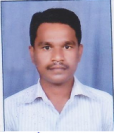 Qualification :    M.TECH  Digital Systems and Computer Electronics (JNTU,HYDERABAD)                Qualification :    M.TECH  Digital Systems and Computer Electronics (JNTU,HYDERABAD)                Experience:    6 YEARSExperience:    6 YEARSArea of Interest:  BIOMEDICAL SIGNAL PROCESSING/INSTRUMENTATION, SMART STRUCTURE  BASED  SENSORS AND ACTUATORSArea of Interest:  BIOMEDICAL SIGNAL PROCESSING/INSTRUMENTATION, SMART STRUCTURE  BASED  SENSORS AND ACTUATORSSubjects Taught: EMI , STLD,DLD&CO,EC,RS,SC,PDLIC,IESubjects Taught: EMI , STLD,DLD&CO,EC,RS,SC,PDLIC,IEResearch Publications:B.Santosh kumar,G.Prashanth ”Low –complexity  wavelet based channal estimation with low leakage for OFDM system ISSN:2320-5547  IJITR,Vol-4,IssueNo.5,September 2016.B.Santosh kumar,N.Shravani “New VLSI  BWA Architecture for finding the first W maximum/minimum values using sorting algorithms”ISSN(Online): 2347-4718 , IJTRE,Volume 2,August-2015.B.Santosh kumar,G.Niharika ”Implementation of High Precision Fixed width Multiplier for DSP Applications” CSIT/ERKN/05/10/2402  5th October 2014.Research Publications:B.Santosh kumar,G.Prashanth ”Low –complexity  wavelet based channal estimation with low leakage for OFDM system ISSN:2320-5547  IJITR,Vol-4,IssueNo.5,September 2016.B.Santosh kumar,N.Shravani “New VLSI  BWA Architecture for finding the first W maximum/minimum values using sorting algorithms”ISSN(Online): 2347-4718 , IJTRE,Volume 2,August-2015.B.Santosh kumar,G.Niharika ”Implementation of High Precision Fixed width Multiplier for DSP Applications” CSIT/ERKN/05/10/2402  5th October 2014.No of Projects guided:No of Projects guided:Workshops/Seminars/FDP’s Organized:PCB workshop on February ,2016Workshops/Seminars/FDP’s Organized:PCB workshop on February ,2016Workshops/Seminars/FDP’s Attended:Overview of Rasberry Pi,Aurdino microcontroller boards ,programming Applications at JNTU ,Jagityal during April 3rd -4th ,2017Advanced Photonics Technologies for Science and Engineering Applications organized by OSA Student Chapter, NIT Warangal on 12th April, 2015.42nd ISTE ANNUAL CONVENTION during 20th-22nd December,2012.AICTE Sponsored “Advanced Embedded And Real Time Operating Systems” Organized by Jayamukhi Institute of technological sciences, during 18th  June to1st July 2012.Advancedplan Ahead Techniqes Summit 2011-12, Hyderabad, India February 10,2012.Three days Workshop on “SIGNALS AND SIGNAL PROCESSING” Conducted at JNTUH College of Engineering, Hyderabad during 28th to 30th June-2010.Workshops/Seminars/FDP’s Attended:Overview of Rasberry Pi,Aurdino microcontroller boards ,programming Applications at JNTU ,Jagityal during April 3rd -4th ,2017Advanced Photonics Technologies for Science and Engineering Applications organized by OSA Student Chapter, NIT Warangal on 12th April, 2015.42nd ISTE ANNUAL CONVENTION during 20th-22nd December,2012.AICTE Sponsored “Advanced Embedded And Real Time Operating Systems” Organized by Jayamukhi Institute of technological sciences, during 18th  June to1st July 2012.Advancedplan Ahead Techniqes Summit 2011-12, Hyderabad, India February 10,2012.Three days Workshop on “SIGNALS AND SIGNAL PROCESSING” Conducted at JNTUH College of Engineering, Hyderabad during 28th to 30th June-2010.Conferences Attended:Presented paper “Design and Development of PCI Based add-on card for Data Acqisition” in the National Conference on “RECENT TRENDS AND ADVANCES IN NANO TECHNOLOGY”  on 28th & 29th July 2011.Conferences Attended:Presented paper “Design and Development of PCI Based add-on card for Data Acqisition” in the National Conference on “RECENT TRENDS AND ADVANCES IN NANO TECHNOLOGY”  on 28th & 29th July 2011.